Законодательство о правоохранительных органах в РФ, его классификация. Правоохранительные органы» с другими  учебными дисциплинами. Понятие судебной власти, ее существенные характеристики и свойства.План1.     Правоохранительные органы2.     Классификация правоохранительных органов1.     Правоохранительные органы2.     Конституционное право3.     Административное право4.     Уголовный процесс5.     Гражданский процесс6.     Прокурорский надзор1.     Понятие судебной власти.2.     Признаки судебной власти.Законодательство о ПО – это законы и иные нормативно-правовые акты РФ и субъектов РФ, а также международные договоры, которые содержат нормы, определяющие принципы ПД, организацию и функционирование ПО.Классификация законодательства: по юридической силе и по содержанию.По юридической силе:                     Конституция РФ - это нормативный акт высшей юридической силы. Все иные нормативно-правовые акты должны соответствовать Конституции и в случае несоответствия нормативный акт считается недействительным. Конституция служит базой всего законодательства;                     Федеральные конституционные законы - принимаются по вопросам, указанным в Конституции, установлена специальная процедура их принятия;                     Федеральные законы, принимаемые по вопросам организаций и функционирования правоохранительных органов - раскрывают и детализируют положения, изложенные в Конституции;                     Конституции, уставы и законы субъектов РФ;                     Указы и распоряжения Президента РФ по вопросам организации и функционирования правоохранительных органов, входящих в систему исполнительной власти (МВД, ФСБ, ФСНП);                     Постановления и распоряжения Правительства РФ - они должны соответствовать не только Конституции РФ и федеральным законам, но и указам Президента РФ;                     Ведомственные акты - нормативные акты министерств и ведомств, издаваемые соответствующими руководителями министерств и ведомств, выполняющих правоохранительную функцию (Министерство юстиции РФ, МВД РФ). Эти акты могут называться инструкцией, приказом, распоряжением и т.п;                     Общепризнанные нормы международного права и международные договоры, касающиеся правоохранительной деятельности, заключенные в соответствии с Конституцией РФ и федеральными законами от имени РФ и одобрения в установленном порядке приобретают обязательную силу на всей территории России;                     Акты высших судебных органов, не являющиеся источниками права, но имеющие большое значение для осуществления правоохранительной деятельности: постановления Пленума Верховного суда РФ, постановления Пленума Высшего арбитражного суда РФ - разъяснения по вопросам судебной практики, обязательные для всех нижестоящих судов общей юрисдикции или арбитражных. Постановления Пленума Верховного суда СССР могут быть действующими в случае непротиворечия их действующему законодательству. По данному вопросу могут быть разъяснения Пленума Верховного суда РФ или Пленума Высшего арбитражного Суда РФ. Кроме этого, высшие судебные органы принимают акты организационного характера (Положение о научно-консультационном совете, утвержденное постановлением Пленума Верховного суда РФ);                     Постановление Конституционного суда РФ по вопросам соответствия Конституции РФ конкретных нормативно-правовых актов о правоохранительной деятельности.По содержанию:                     Акты о судебной власти и судоустройстве – вопросы организации и функционирования судебной власти, принципы и порядок осуществления конституционного контроля, вопросы статуса судей и пр. (ФКЗ "О судебной системе РФ" от 31.12.96г. и "О Конституционном суде РФ" от 21.06.94г.; ФКЗ "Об арбитражных судах в РФ" от 12.04.95г.; Закон РФ "О статусе судей" от 26.06.92г.; Закон "О судоустройстве РСФСР" от 8.07.81г.; ФЗ "О военных судах РФ " от 23.06.99г.; ФЗ "О мировых судьях вРФ " от 17.12.98г.; УПК РФ; ГПК РФ; АПК РФ; Кодекс РФ об административных правонарушениях от 30.12.01г.)                     Акты об организационном обеспечении деят-ти суда - определяют порядок организации и функционирования органов, осуществляющих данную деятельность. (ФКЗ "О судебной системе РФ" от 31.12.96г. и "О Конституционном Суде РФ" от 21.06.94г.; Законы РФ "О судебном департаменте при Верховном суде РФ" от 8.01.98г. и "О судебных приставах" от 21.07.97г.; Положение о Министерстве юстиции РФ от 2.08.99 г.)                     Акты о прокурорском надзоре и органах прокуратуры - определяют организацию, порядок формирования и полномочия органов прокуратуры, устанавливают статус прокурорских работников, определяют принципы и порядок осуществления прокурорского надзора, определяют средства прокурорского реагирования, др. вопросы прокурорского надзора и прокуратуры. (ФЗ "О прокуратуре РФ" от 17.11.95г, Положение о прохождении службы в органах и учреждениях прокуратуры РФ, утвержденное постановлением Государственной Думы от 23.06.97; Положение о координации деятельности правоохранительных органов по борьбе с преступностью, утвержденное Указом Президента РФ от 18.04.96 г.)                     Акты об организации выявления и расследования преступлений - определяют организацию и деятельность органов дознания и предварительного следствия по выявлению и расследованию преступлений, их полномочия и обязанности по выявлению и расследованию преступлений, устанавливают процедуру расследования. (Уголовно-процессуальный кодекс РФ от 18.12.01; ФЗ "О прокуратуре РФ" от 17.11.95 г.; Закон РФ "О милиции"; ФЗ "Об органах ФСБ"; Таможенный кодекс РФ 2004; Налоговый кодекс; Закон о государственной границе РФ.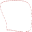                      Акты об организации юридической помощи - регулируют вопросы об организации и деятельности органов, оказывающих юридическую помощь, - адвокатуры и нотариата, определяют полномочия, права и обязанности этих органов. (ФЗ "Об адвокатской деятельности и адвокатуре в РФ" от 26.04.02; Основы законодательства РФ о нотариате от 11.02 .93; ГПК РФ; УПК РФ; АПК РФ и др.Контрольные вопросы:1.     Дайте понятие законодательство о ПО?2.     Расскажите о классификации законодательства по юридической силе?3.     Расскажите о классификации законодательства по содержанию?"Правоохранительные органы" — один из вводных предметов, дающих, как уже отмечалось выше, исходные сведения о правоохранительной деятельности и осуществляющих ее государственных органах и иных учреждениях."Конституционное право"К числу последних можно было бы отнести "Конституционное право", в рамках которого наряду с освещением многих других проблем дается общая картина роли и места правоохранительных органов в системе всех органов государства, характеризуются взаимосвязи между ними, определяются основные (конституционные) принципы их построения и деятельности. Делается это, в частности, на базе положений Конституции РФ, в том числе содержащихся в ее гл. II и VII первого раздела, специально посвященных правам и свободам человека и гражданина, судебной власти."Административное право"Немало точек соприкосновения имеет рассматриваемая дисциплина и с дисциплиной "Административное право", одной из задач которой является изучение закономерностей организации и функционирования всех органов государственного управления (исполнительных органов). Такие правоохранительные органы, как, например, Министерство юстиции РФ, Министерство внутренних дел РФ и подчиненные им органы и учреждения свои правоохранительные функции осуществляют одновременно с функциями управленческими (исполнительными).В связи с этим некоторые аспекты их организации и полномочий, преимущественно управленческие, получают необходимое освещение в курсе "Административного права". Значительно более подробная информация дается в данном курсе и о тех многих органах исполнительной власти, которые, выполняя главным образом какие-то другие важные государственные задачи, участвуют в осуществлении некоторых правоохранительных функций. Там же даются подробные сведения об основных правилах применения административной ответственности за соответствующие проступки."Уголовный процесс"Весьма тесно дисциплина "Правоохранительные органы" связана с дисциплиной "Уголовный процесс", основное назначение которой — глубокий анализ содержания деятельности всех правоохранительных органов, связанной с производством по делам о преступлениях. Эта дисциплина дает представление о том, как должны действовать правоохранительные органы при раскрытии преступлений, изобличении лиц, виновных в их совершении, и определении мер правового воздействия на таких лиц, а равно при принятии решений о реабилитации тех, кого незаконно подвергали уголовному преследованию.Она ориентирует и в том, как должны строиться возникающие в ходе названной деятельности отношения между правоохранительными органами, между ними и гражданами, интересы которых так или иначе затронуты совершенным преступлением. Организация правоохранительных органов в значительной мере зависит от содержания выполняемой ими деятельности, порядка (процедуры) производства конкретных действий."Гражданский процесс""Правоохранительные органы" как учебная дисциплина также тесно соприкасается с курсом "Гражданский процесс", который тоже имеет дело преимущественно с содержанием деятельности суда, но такой, которая связана с рассмотрением и разрешением гражданских дел — дел об имущественных и некоторых неимущественных спорах (как будет показано ниже, речь идет об очень широком круге дел). Близко с этим курсом соприкасается курс "Арбитражный процесс", в рамках которого изучается порядок разбирательства споров в арбитражных судах."Прокурорский надзор"На старших курсах юридических вузов преподается также "Прокурорский надзор" — предмет, дающий сведения, которые существенно дополняют материал одной из тем дисциплины "Правоохранительные органы" — темы, посвященной прокурорскому надзору и прокуратуре. Эти сведения значительно расширяют познания об основах организации прокуратуры, а главное — о содержании, формах и методах осуществления прокурорского надзора и других направлений деятельности прокуратуры.Не изолирована дисциплина "Правоохранительные органы" и от таких юридических дисциплин, как "Общая теория государства и права" и "Отечественная история государства и права". Познание многих вопросов организации и деятельности суда, органов прокуратуры, юстиции, внутренних дел, адвокатуры требует общетеоретического и исторического подходов, умения видеть конкретные правовые явления не в отрыве от других, не в статике, а в развитии, на фоне исторических событий, в сравнении с накопленным юридическим опытом как у нас в стране, так и за рубежом, как нашими современниками, так и предшественниками. Исходные сведения, необходимые для таких подходов, приобретаются именно при изучении основ теории государства и права, отечественной и зарубежной истории.Контрольные вопросы:1.     Раскройте понятие о правоохранительных органах?2.     Расскажите о соотношении правоохранительных органов с конституционным правом?3.     Расскажите о соотношении правоохранительных органов с уголовным правом?4.     Расскажите о соотношении правоохранительных органов с прокурорским надзором?5.     Расскажите о соотношении правоохранительных органов с гражданским процессом?Судебная власть это предоставленные специальным органам государства – судам – полномочия по разрешению отнесенных к их компетенции вопросов, возникающих при применении права, и реализация этих полномочий путем конституционного, гражданского, уголовного, административного и гражданского судопроизводства с соблюдением процессуальных форм, создающих гарантию законности и справедливости принимаемых судами решений. Судебная власть призвана охранять право, правовые устои государственной и общественной жизни от любых нарушений, кто бы их не совершал. Правосудие в правовом государстве осуществляется только судебными органами. Никто не может присвоить себе функции суда. В своей правоохранительной деятельности суд руководствуется только законом, правом и не зависит от субъективных влияний законодательной или исполнительной власти. Независимость и законность правосудия являются важнейшей гарантией прав и свобод граждан, правовой государственности в целом.Судебная власть как определенная функция суда обладает рядом основных признаков:1. Судебная власть - вид государственной власти. Она осуществляется государственными органами, выражает государственную волю.2. Судебная власть принадлежит только судам – государственным органам, образуемым в установленном законом порядке, формируемым из людей, способных на основе соответствующей подготовки и своих личных качеств осуществлять правосудие и реализовывать судебную власть в иных формах.3. Исключительность судебной власти – следующий ее признак. Судебную власть вправе осуществлять только суды. Важнейшая функция судебной власти – осуществление правосудия – по Конституции принадлежит только суду, только суд может признать человека виновным в преступлении и подвергнуть его уголовному наказанию.4.Независимость, самостоятельность – основные характеристики судебной власти. Самостоятельность судебной власти означает, что судебные функции суд не делит с какими-либо другими органами, а решения суда не требуют чьих-либо санкций или утверждения. Суды, осуществляющие судебную власть, образуют самостоятельную ветвь государственной власти. Обособленность судебной власти означает, что суды образуют систему государственных органов, не входящую в какую-либо другую государственную структуру, систему, не подчиненную при выполнении своих функций кому-либо. Независимость судебной власти выражается, в первую очередь в независимости судей. Согласно Конституции судьи независимы и подчиняются только закону. Это значит, что судьи не подчиняются никакому постороннему влиянию. В своих решениях они должны следовать только Конституции и закону. Поскольку законы и иные правовые акты не должны противоречить Конституции, то судьи вправе и обязаны следовать закону лишь при условии, что он соответствует Конституции. В этом выражается независимость судебной власти от законодательной и правомочие судов по осуществлению судебного контроля за содержанием законов. Прежде, чем применить закон для разрешения конкретного дела, судья должен убедиться, что он не противоречит конституционному регулированию.В то же время подчинение судей Конституции и закону является гарантией независимости судей от противозаконных влияний, а также гарантией для граждан от произвола со стороны самого судьи при осуществлении правосудия.5. Процессуальный порядок деятельности − важный признак судебной власти. Процессуальный порядок определяет только закон. Закон подробно регулирует правила действий суда и принятия им решений при рассмотрении конкретных дел. Единый порядок осуществления правосудия призван обеспечить законность всей деятельности органов, реализовывающих судебную власть, законность, обоснованность и справедливость судебных решений, охрану прав лиц, чьи интересы затрагиваются в той или иной степени.6. Подзаконность судебной власти означает, что компетенция судов, их полномочия определяются Конституцией и другими законами. Законодательные органы не вправе вмешиваться в производство по конкретным делам. Но созданные ею законы должны неукоснительно соблюдаться судами. Судьи всех судов, в том числе и Конституционного Суда, независимы и подчиняются только Конституции и закону.7. Важными социальными признаками деятельности суда являются обьективность и беспристрастность. Необъективный суд не способен осуществить правосудие. Он извращает саму идею правосудия и может превратиться в орудие произвола. Особенно опасна необъективность под влиянием каких-либо сил, стремящихся воздействовать на судей.Беспристрастность судебной власти, проявляющаяся в отсутствии приверженности к какой-либо из сторон, способности равно относиться к их притязаниям и личности и действовать лишь в интересах истины и справедливости на основании закона и совести — фундаментальное требование нравственного и правового свойства. Судебная власть, не способная или не стремящаяся действовать беспристрастно, не заслуживает доверия общества. Те, кто ее олицетворяет, в этих условиях лишаются авторитета и морального права судить других.8. Судебная власть должна быть компетентной. Компетентность можно характеризовать в одном из ее значений как высокий профессионализм судей, глубокое знание ими законов, требований профессиональной этики, неуклонное следование им, умение правильно разобраться в той или иной, иногда сложной и запутанной ситуации. Она включает и большой жизненный опыт, опыт применения законов, юридической деятельности еще до принятия на себя обязанностей судьи. Судья должен иметь высшее юридическое образование. Однако без постоянного совершенствования своих знаний, повышения юридической и общей культуры судья неминуемо окажется отставшим от требований, которым должен отвечать представитель судебной власти, сделается некомпетентным. Между тем люди, чьи судьбы решает судья, чьи права и интересы зависят от его решения, вправе требовать правосудия "высокого качества".9. Политическая нейтральность – один из необходимых признаков судебной власти в правовом государстве. Чтобы судьи при вынесении решения по любому вопросу не опирались на политические идеи и взгляды, закон всячески ограждает их от влияния политики. Судьи не могут состоять членами политических партий и других общественных объединений, преследующих политические цели10. Легитимность судебной власти – характеристика, по сути своей, складывающаяся из некоторых уже названных (подзаконность, строгий процессуальный порядок и т.д.), но сводящийся к другому – к доверию народа к судебной власти, к его поддержке и признании авторитета выносимых этой властью решений.Контрольные вопросы:1.     Раскройте понятие судебной власти2.     Какие признаки судебной власти вы знаете?3.     Что такое политическая нейтральность?4.     Какой должна быть судебная власть?5.     Какие важные социальные признаки судебной власти вы знаете?6.     Что означает подзаконность судебной власти?